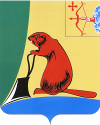 АДМИНИСТРАЦИЯ ТУЖИНСКОГО МУНИЦИПАЛЬНОГО РАЙОНА КИРОВСКОЙ ОБЛАСТИАДМИНИСТРАЦИЯ ТУЖИНСКОГО МУНИЦИПАЛЬНОГО РАЙОНА КИРОВСКОЙ ОБЛАСТИАДМИНИСТРАЦИЯ ТУЖИНСКОГО МУНИЦИПАЛЬНОГО РАЙОНА КИРОВСКОЙ ОБЛАСТИАДМИНИСТРАЦИЯ ТУЖИНСКОГО МУНИЦИПАЛЬНОГО РАЙОНА КИРОВСКОЙ ОБЛАСТИАДМИНИСТРАЦИЯ ТУЖИНСКОГО МУНИЦИПАЛЬНОГО РАЙОНА КИРОВСКОЙ ОБЛАСТИПОСТАНОВЛЕНИЕПОСТАНОВЛЕНИЕПОСТАНОВЛЕНИЕПОСТАНОВЛЕНИЕПОСТАНОВЛЕНИЕ12.09.2017№347пгт Тужапгт Тужапгт ТужаО внесении изменений в постановление администрации Тужинского муниципального района от 01.09.2017 № 330О внесении изменений в постановление администрации Тужинского муниципального района от 01.09.2017 № 330О внесении изменений в постановление администрации Тужинского муниципального района от 01.09.2017 № 330О внесении изменений в постановление администрации Тужинского муниципального района от 01.09.2017 № 330О внесении изменений в постановление администрации Тужинского муниципального района от 01.09.2017 № 330В соответствии с постановлением Правительства Кировской области от 07.09.2017 № 457-П «О внесении изменений в постановление Правительства Кировской области от 09.06.2017 № 287-П» администрация Тужинского муниципального района ПОСТАНОВЛЯЕТ:Внести в постановление администрации Тужинского муниципального района от 01.09.2017 № 330, которым утвержден Порядок задействования местной системы оповещения и информирования населения об опасностях, возникающих при военных конфликтах или вследствие этих конфликтов, а также при чрезвычайных ситуациях природного и техногенного характера (далее соответственно – постановление, Порядок) следующие изменения:1.1. В наименование, пункте 1 постановления и заголовке Порядка слова «при чрезвычайных ситуациях природного и техногенного характера» заменить словами «об угрозе возникновения или возникновении чрезвычайных ситуаций природного и техногенного характера».1.2. Пункт 1.1. Порядка изложит в следующей редакции:«1.1. Порядок задействования местной системы оповещения и информирования населения об опасностях, возникающих при военных конфликтах или вследствие этих конфликтов, а также при чрезвычайных ситуациях природного и техногенного характера (далее - МСО), определяет назначение, задачи и меры по реализации мероприятий по созданию, совершенствованию (реконструкции), поддержанию в состоянии постоянной готовности к использованию систем оповещения населения об опасностях, возникающих на территории Тужинского муниципального района при военных конфликтах или вследствие этих конфликтов, а также об угрозе возникновения или возникновении чрезвычайных ситуаций природного и техногенного характера (далее – ЧС).1.3. В пункте 1.3. слова «а также при чрезвычайных ситуациях природного и техногенного характера (далее – ЧС)» заменить словами «а также при угрозе возникновения или возникновении ЧС».2. Опубликовать настоящее постановление в бюллетене муниципальных нормативных правовых актов органов местного самоуправления Тужинского муниципального района Кировской области.3. Контроль за выполнением настоящего постановления оставляю за собой.В соответствии с постановлением Правительства Кировской области от 07.09.2017 № 457-П «О внесении изменений в постановление Правительства Кировской области от 09.06.2017 № 287-П» администрация Тужинского муниципального района ПОСТАНОВЛЯЕТ:Внести в постановление администрации Тужинского муниципального района от 01.09.2017 № 330, которым утвержден Порядок задействования местной системы оповещения и информирования населения об опасностях, возникающих при военных конфликтах или вследствие этих конфликтов, а также при чрезвычайных ситуациях природного и техногенного характера (далее соответственно – постановление, Порядок) следующие изменения:1.1. В наименование, пункте 1 постановления и заголовке Порядка слова «при чрезвычайных ситуациях природного и техногенного характера» заменить словами «об угрозе возникновения или возникновении чрезвычайных ситуаций природного и техногенного характера».1.2. Пункт 1.1. Порядка изложит в следующей редакции:«1.1. Порядок задействования местной системы оповещения и информирования населения об опасностях, возникающих при военных конфликтах или вследствие этих конфликтов, а также при чрезвычайных ситуациях природного и техногенного характера (далее - МСО), определяет назначение, задачи и меры по реализации мероприятий по созданию, совершенствованию (реконструкции), поддержанию в состоянии постоянной готовности к использованию систем оповещения населения об опасностях, возникающих на территории Тужинского муниципального района при военных конфликтах или вследствие этих конфликтов, а также об угрозе возникновения или возникновении чрезвычайных ситуаций природного и техногенного характера (далее – ЧС).1.3. В пункте 1.3. слова «а также при чрезвычайных ситуациях природного и техногенного характера (далее – ЧС)» заменить словами «а также при угрозе возникновения или возникновении ЧС».2. Опубликовать настоящее постановление в бюллетене муниципальных нормативных правовых актов органов местного самоуправления Тужинского муниципального района Кировской области.3. Контроль за выполнением настоящего постановления оставляю за собой.В соответствии с постановлением Правительства Кировской области от 07.09.2017 № 457-П «О внесении изменений в постановление Правительства Кировской области от 09.06.2017 № 287-П» администрация Тужинского муниципального района ПОСТАНОВЛЯЕТ:Внести в постановление администрации Тужинского муниципального района от 01.09.2017 № 330, которым утвержден Порядок задействования местной системы оповещения и информирования населения об опасностях, возникающих при военных конфликтах или вследствие этих конфликтов, а также при чрезвычайных ситуациях природного и техногенного характера (далее соответственно – постановление, Порядок) следующие изменения:1.1. В наименование, пункте 1 постановления и заголовке Порядка слова «при чрезвычайных ситуациях природного и техногенного характера» заменить словами «об угрозе возникновения или возникновении чрезвычайных ситуаций природного и техногенного характера».1.2. Пункт 1.1. Порядка изложит в следующей редакции:«1.1. Порядок задействования местной системы оповещения и информирования населения об опасностях, возникающих при военных конфликтах или вследствие этих конфликтов, а также при чрезвычайных ситуациях природного и техногенного характера (далее - МСО), определяет назначение, задачи и меры по реализации мероприятий по созданию, совершенствованию (реконструкции), поддержанию в состоянии постоянной готовности к использованию систем оповещения населения об опасностях, возникающих на территории Тужинского муниципального района при военных конфликтах или вследствие этих конфликтов, а также об угрозе возникновения или возникновении чрезвычайных ситуаций природного и техногенного характера (далее – ЧС).1.3. В пункте 1.3. слова «а также при чрезвычайных ситуациях природного и техногенного характера (далее – ЧС)» заменить словами «а также при угрозе возникновения или возникновении ЧС».2. Опубликовать настоящее постановление в бюллетене муниципальных нормативных правовых актов органов местного самоуправления Тужинского муниципального района Кировской области.3. Контроль за выполнением настоящего постановления оставляю за собой.В соответствии с постановлением Правительства Кировской области от 07.09.2017 № 457-П «О внесении изменений в постановление Правительства Кировской области от 09.06.2017 № 287-П» администрация Тужинского муниципального района ПОСТАНОВЛЯЕТ:Внести в постановление администрации Тужинского муниципального района от 01.09.2017 № 330, которым утвержден Порядок задействования местной системы оповещения и информирования населения об опасностях, возникающих при военных конфликтах или вследствие этих конфликтов, а также при чрезвычайных ситуациях природного и техногенного характера (далее соответственно – постановление, Порядок) следующие изменения:1.1. В наименование, пункте 1 постановления и заголовке Порядка слова «при чрезвычайных ситуациях природного и техногенного характера» заменить словами «об угрозе возникновения или возникновении чрезвычайных ситуаций природного и техногенного характера».1.2. Пункт 1.1. Порядка изложит в следующей редакции:«1.1. Порядок задействования местной системы оповещения и информирования населения об опасностях, возникающих при военных конфликтах или вследствие этих конфликтов, а также при чрезвычайных ситуациях природного и техногенного характера (далее - МСО), определяет назначение, задачи и меры по реализации мероприятий по созданию, совершенствованию (реконструкции), поддержанию в состоянии постоянной готовности к использованию систем оповещения населения об опасностях, возникающих на территории Тужинского муниципального района при военных конфликтах или вследствие этих конфликтов, а также об угрозе возникновения или возникновении чрезвычайных ситуаций природного и техногенного характера (далее – ЧС).1.3. В пункте 1.3. слова «а также при чрезвычайных ситуациях природного и техногенного характера (далее – ЧС)» заменить словами «а также при угрозе возникновения или возникновении ЧС».2. Опубликовать настоящее постановление в бюллетене муниципальных нормативных правовых актов органов местного самоуправления Тужинского муниципального района Кировской области.3. Контроль за выполнением настоящего постановления оставляю за собой.В соответствии с постановлением Правительства Кировской области от 07.09.2017 № 457-П «О внесении изменений в постановление Правительства Кировской области от 09.06.2017 № 287-П» администрация Тужинского муниципального района ПОСТАНОВЛЯЕТ:Внести в постановление администрации Тужинского муниципального района от 01.09.2017 № 330, которым утвержден Порядок задействования местной системы оповещения и информирования населения об опасностях, возникающих при военных конфликтах или вследствие этих конфликтов, а также при чрезвычайных ситуациях природного и техногенного характера (далее соответственно – постановление, Порядок) следующие изменения:1.1. В наименование, пункте 1 постановления и заголовке Порядка слова «при чрезвычайных ситуациях природного и техногенного характера» заменить словами «об угрозе возникновения или возникновении чрезвычайных ситуаций природного и техногенного характера».1.2. Пункт 1.1. Порядка изложит в следующей редакции:«1.1. Порядок задействования местной системы оповещения и информирования населения об опасностях, возникающих при военных конфликтах или вследствие этих конфликтов, а также при чрезвычайных ситуациях природного и техногенного характера (далее - МСО), определяет назначение, задачи и меры по реализации мероприятий по созданию, совершенствованию (реконструкции), поддержанию в состоянии постоянной готовности к использованию систем оповещения населения об опасностях, возникающих на территории Тужинского муниципального района при военных конфликтах или вследствие этих конфликтов, а также об угрозе возникновения или возникновении чрезвычайных ситуаций природного и техногенного характера (далее – ЧС).1.3. В пункте 1.3. слова «а также при чрезвычайных ситуациях природного и техногенного характера (далее – ЧС)» заменить словами «а также при угрозе возникновения или возникновении ЧС».2. Опубликовать настоящее постановление в бюллетене муниципальных нормативных правовых актов органов местного самоуправления Тужинского муниципального района Кировской области.3. Контроль за выполнением настоящего постановления оставляю за собой.Глава Тужинского муниципального районаГлава Тужинского муниципального районаЕ.В. ВидякинаПОДГОТОВЛЕНОПОДГОТОВЛЕНОГлавный специалист по ГО и ЧСадминистрации Тужинского муниципального районаГлавный специалист по ГО и ЧСадминистрации Тужинского муниципального районаИ.П. МашкинаСОГЛАСОВАНОСОГЛАСОВАНОУправляющая делами администрации Тужинского муниципального районаУправляющая делами администрации Тужинского муниципального районаС.И. ШишкинаНачальник отдела юридического обеспечения управление делами администрации Тужинского муниципального районаНачальник отдела юридического обеспечения управление делами администрации Тужинского муниципального районаЮ.В. ДрягинаРазослать: дело-1, прокуратура-1, ГОЧС-1, Тужинское г/п-1.Разослать: дело-1, прокуратура-1, ГОЧС-1, Тужинское г/п-1.Разослать: дело-1, прокуратура-1, ГОЧС-1, Тужинское г/п-1.Разослать: дело-1, прокуратура-1, ГОЧС-1, Тужинское г/п-1.Разослать: дело-1, прокуратура-1, ГОЧС-1, Тужинское г/п-1.